KÉRELEMa 41/2017. (XII.29.) BM rendelet 2. számú melléklete szerint a helyi vízgazdálkodási hatósági jogkörbe tartozó kutak vízjogiMEGSZÜNTETÉSI engedélyezési eljáráshoza Böhönyei Közös Önkormányzati Hivatal Jegyzője, mint a vízgazdálkodási jogkör gyakorlója a 72/1996. (V.22.) Korm. rendelet 24. §-a alapjánKérelmező:Kérelmező neve: ………………………………………………………………………Állandó lakhelye: ………………………………………………………………………Anyja neve: ……………………………………………………………………………Születési hely, idő: …………………………………………………………………….Elérhetősége (telefonszámszám, E-mail): ……………………………….....................A kút helye:……….irányítószám ………………………………..település ………………………………utca ……………házszám helyrajzi száma: ……………….koordináták (EOV) X=……………………Y=……………………Z=…………………….. fúrt kút esetén terepszint (mBf) : ………………………Vízjogi létesítési engedély (ha volt):száma:…………………..kelte:……………………kiállító hatóság:…………………………………………………………………A megszüntetés tervezett műszaki megoldása:…………………………………………………………………………………………………………………………………………………………………………………………………………………………………………………………………………………………………………………………………………………………………………………………………………………………………………………………………………………………………………………………………………………………………………………………………………………………………………………………………………………………………………………Fúrt kút esetében a felszín alatti vízkészletekbe történő beavatkozás és vízkútfúrás szakmai követelményeiről szóló 101/2007. (XII.13.) KvVM rendelet 13. § (2) bekezdésének való megfelelés igazolása:Alulírott ..…………………………………(név)…………… (személyi igazolvány szám) a ……………………………………. nyilvántartási számú vízkútfúró végzettséggel rendelkezem.Érvényessége: ……………….. (év) ………………………. (hónap)Nyilatkozat:  A kérelemben foglalt adatok a valóságnak megfelelnek. A vízgazdálkodási hatósági jogkör gyakorlásáról szóló 72/1996. (V.22.) Korm. rendelet 24. §. (1) bekezdésében felsorolt feltételek együttesen teljesülnek. ………………….(település), ……………… (év) ……………… (hónap) …………(nap)……………………..…………			……….…………………… 		Kérelmező aláírása	Fúrt kút esetében a 101/2007. (XII.23.) KvV. rendelet 13. §. alapján megjelölt szakember aláírásaMellékletként csatolandó dokumentumok:Fúrt kút esetében a felszín alatti vízkészletekbe történő beavatkozás és a vízkútfúrás szakmai követelményeiről szóló 101/2007. (XII.23.) KvVM rendelet 13. § szerint képesítést igazoló okiratok másolata.Adatkezelési tájékoztatóTájékoztatjuk, hogy a nyomtatványon megadott személyes adatokat a hatályos jogi szabályozás a vízgazdálkodásról szóló 1995. évi LVII. törvény, valamint a vízgazdálkodási hatósági jogkör gyakorlásáról szóló 72/1996. (V.22.) Korm. rendeletben és a vonatkozó jogszabályokban meghatározott jogalappal, célból, körben, határidőig és módon kezeljük. Tájékoztatjuk, hogy a kérelem kitöltésével Ön hozzájárulását adja az információs önrendelkezési jogról és az információszabadságról szóló 2011. évi CXII. törvény 5. §-ban foglaltak alapján a kérelemben foglalt személyes adatok kezeléséhez. Egyidejűleg nyilatkozik, hogy amennyiben harmadik fél adatait is megadja, úgy a megadott személyes adatok előttünk történő feltárására az érintett féltől megfelelő felhatalmazással rendelkezik.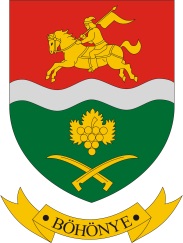 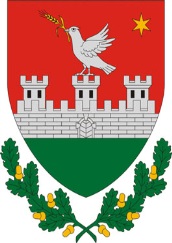 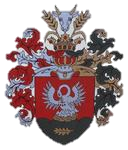 Böhönye, Szenyér, Nemeskisfalud Községek JegyzőjeBöhönyei Közös Önkormányzati Hivatal8719 Böhönye, Fő utca 26.Telefon: 85-522-004   Telefax: 85-522-005e-mail: bohonye@somogy.hu